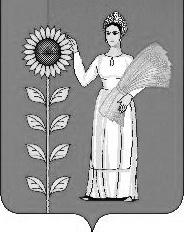 РОССИЙСКАЯ  ФЕДЕРАЦИЯПОСТАНОВЛЕНИЕ  Администрации сельского  поселения Каверинский сельсовет                                                     Добринского района Липецкой  области14.09.2012 года                                          с. Паршиновка                                                  № 14Об утверждении Порядка размещения сведений о доходах, об имуществе и обязательствах имущественного характера лиц, замещающих должность муниципальной службы в администрации сельского поселения Каверинский сельсовет  и членов  их семей  в сети Интернет                  на официальном сайте сельского поселения  Каверинский сельсовет  и предоставления этих сведений администрацией сельского поселения Каверинский сельсовет,                средствам массовой информации  для опубликования           В соответствии с Федеральным законом от 25.12.2008 № 273-ФЗ                                            «О противодействии коррупции» и Положением от 01.03.2011г. № 4 « О проведении проверки достоверности и полноты сведений о доходах, об имуществе и обязательствах имущественного характера муниципальных служащих администрации сельского поселения Каверинский сельсовет, их супруги (супруга) и несовершеннолетних детей, а так же лиц, претендующих на замещение должностей муниципальной службы в администрации сельского поселения Каверинский сельсовет, их супруги (супруга) и несовершеннолетних детей» (в редакции постановления администрации сельского поселения Каверинский сельсовет от 15.03.2011г. № 8), администрация сельского поселения Каверинский сельсовет Постановляет:1. Утвердить прилагаемый  Порядок размещения сведений о доходах, об имуществе и обязательствах имущественного характера лиц, замещающих должности муниципальной службы в администрации сельского поселения Каверинский сельсовет и членов их семей в сети Интернет на  официальном сайте сельского поселения Каверинский сельсовет и предоставления этих сведений администрацией сельского поселения Каверинский сельсовет средствам массовой информации для опубликования.         2. Должностным лицам сельского поселения Каверинский сельсовет ознакомить с настоящим Порядком размещения сведений о доходах, об имуществе и обязательствах имущественного характера лиц, замещающих должность муниципальной службы в администрации сельского поселения Каверинский сельсовет и членов  их семей  в сети Интернет на официальном сайте сельского поселения   Каверинский сельсовет  и предоставления этих сведений администрацией сельского поселения Каверинский сельсовет средствам массовой информации для опубликования, заинтересованных                                                 муниципальных служащих сельского поселения   Каверинский сельсовет.3. Настоящий  Порядок размещения сведений о доходах, об имуществе и обязательствах имущественного характера лиц, замещающих должности муниципальной службы в органах местного самоуправления сельского поселения Каверинский сельсовет и членов их семей в сети Интернет на  официальном сайте органов местного самоуправления сельского поселения Каверинский сельсовет и предоставления этих сведений средствам массовой информации для опубликования подлежит обнародованию и вступает в силу со дня его подписания.            4.  Контроль за исполнением настоящего Постановления оставляю за собой.И.О.главы сельского поселенияКаверинский сельсовет                                                                   С.А.Максин                                                                                     Приложение                                                                                                                                                                        к постановлению администрации                                                                                                                                              сельского поселения                                                                                                                                    Каверинский сельсовет                                                                                                                                         от 14.09.2012 г. № 14Порядок размещения сведений о доходах, об имуществе и обязательствах имущественного характера лиц, замещающих должность муниципальной службы в администрации сельского поселения Каверинский сельсовет   и членов  их семей  в сети Интернет                на официальном сайте сельского поселения  Каверинский сельсовет  и предоставления этих сведений администрацией сельского поселения Каверинский сельсовет                средствам массовой информации  для опубликования1. Настоящий порядок устанавливает обязанность администрации сельского поселения Каверинский сельсовет  по размещению сведений о доходах, об имуществе и обязательствах имущественного характера лиц, замещающих должности муниципальной службы, их супругов и несовершеннолетних детей в сети Интернет на официальном сайте сельского поселения Каверинский сельсовет  (далее – официальный сайт), а также по предоставлению этих сведений средствам массовой информации для опубликования в связи с их запросами.2. На официальном сайте размещаются и средствам массовой информации предоставляются для опубликования следующие сведения о доходах, об имуществе и обязательствах имущественного характера:1) перечень объектов недвижимого имущества, принадлежащих лицу, замещающему должность муниципальной службы в администрации сельского поселения Каверинский сельсовет его супруге (супругу) и несовершеннолетним детям на праве собственности или находящихся в их пользовании, с указанием вида, площади и страны расположения каждого из них;2) перечень транспортных средств, с указанием вида и марки, принадлежащих на праве собственности лицу, замещающему должность муниципальной службы в администрации сельского поселения Каверинский сельсовет, его супруге (супругу)  и несовершеннолетним детям;3) декларированный годовой доход лица, замещающего должность муниципальной службы в администрации сельского поселения Каверинский сельсовет  его супруги (супруга) и несовершеннолетних детей.3. В размещаемых на официальном сайте и предоставляемых средствам массовой информации для опубликования сведениях о доходах, об имуществе и обязательствах имущественного характера запрещается указывать:1) иные сведения (кроме указанных в пункте 2 настоящего порядка) о доходах лица, замещающего должность муниципальной службы в администрации сельского поселения Каверинский сельсовет, его супруги (супруга) и несовершеннолетних детей, об имуществе, принадлежащем на праве собственности названным лицам  и об их обязательствах имущественного характера;2) персональные данные супруги (супруга), детей и иных членов семьи лица, замещающего должность муниципальной службы в администрации сельского поселения Каверинский сельсовет.                   3) данные, позволяющие определить место жительства, почтовый адрес, телефон и иные индивидуальные средства коммуникации лица, замещающего должность муниципальной службы в администрации сельского поселения Каверинский сельсовет, его супруги (супруга) и  иных членов семьи;        4) данные, позволяющие определить местонахождение объектов недвижимого имущества, принадлежащих лицу, замещающему должность муниципальной службы в администрации сельского поселения Каверинский сельсовет, его супруге (супругу), детям, иным членам семьи на праве собственности или находящихся в их пользовании;5) информацию, отнесенную к государственной тайне или являющуюся конфиденциальной.4. Сведения о доходах, об имуществе и обязательствах имущественного характера, указанные в пункте 2 настоящего порядка, размещают на официальном сайте в 14-дневный срок со дня истечения срока, установленного для подачи справок о доходах, об имуществе и обязательствах имущественного характера лицами, замещающими должности муниципальной службы в администрации сельского поселения Каверинский сельсовет.5. Размещение на официальном сайте сведений о доходах, об имуществе и обязательствах имущественного характера, указанных в пункте 2 настоящего порядка, представленных лицами, замещающими должности муниципальной службы в администрации сельского поселения Каверинский сельсовет, обеспечивается главой сельского поселения Каверинский сельсовет. 6. Муниципальные служащие администрации сельского поселения Каверинский сельсовет  несут,  в соответствии с законодательством Российской Федерации, ответственность за несоблюдение настоящего порядка, а также за разглашение сведений, отнесенных к информации ограниченного доступа, если федеральным законом они не отнесены к сведениям, составляющим государственную тайну.И.О.главы сельского поселения                                                                                                  Каверинский сельсовет                                                                   С.А.Максин